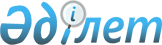 О внесении изменений в решение Западно-Казахстанского областного маслихата  от 26 февраля 2008 года N 6-10 "О ставках платы за лесные пользования на участках государственного лесного фонда"
					
			Утративший силу
			
			
		
					Решение Западно-Казахстанского областного маслихата от 16 мая 2008 года N 7-5. Зарегистрировано Департаментом юстиции Западно-Казахстанской области 20 мая 2008 года за N 3008. Утратило силу - решением Западно-Казахстанского областного маслихата от 11 февраля 2009 года N 11-15

       Сноска. Утратило силу - Решением Западно-Казахстанского областного маслихата от 11.02.2009 N 11-15.       В соответствии с Законами Республики Казахстан "О местном государственном управлении Республики Казахстан", "О нормативных правовых актах" областной маслихат РЕШИЛ:



      1. Внести в решение Западно-Казахстанского областного маслихата "О ставках платы за лесные пользования на участках государственного лесного фонда" от 26 февраля 2008 года N 6-10 (зарегистрированный в Реестре государственной регистрации нормативных правовых актов за N 3002 от 3 марта 2008 года, опубликованное в газетах "Приуралье" N 29-30 от 8 марта 2008 года и "Орал өңірі" N 31 от 13 марта 2008 года) следующие изменения:

      в пункте 3 слова "после государственной регистрации" заменить словами "со дня его первого официального опубликования".



      2. Настоящее решение вводится в действие со дня его первого официального опубликования.      Председатель сессии

      Секретарь областного маслихата
					© 2012. РГП на ПХВ «Институт законодательства и правовой информации Республики Казахстан» Министерства юстиции Республики Казахстан
				